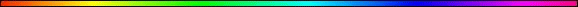 The Festival Torah LectionaryBy Hakham Dr. Yosef ben HaggaiRabbi Dr. Hillel ben David (Greg Killian)The Jewish Festival Lectionary is perhaps the most ancient of all Lectionaries with some minor modifications since its inception at Mt. Sinai. The Festival Torah readings are totally independent of the Annual or Triennial / Septennial weekly Torah Lectionaries. When a Festival, or minor festival, or a special Shabbat takes place, the normal weekly Torah Lectionary is set aside and, the Festival Torah Lectionary comes into effect. This is a key principle in all Jewish Lectionaries, and one that many fail to recognize and / or adhere to.Therefore, there is no such literal “Triennial Lectionary” in practice, but the norm is that the outcome must be two cycles of “Triennial Lectionary” + “Festival Torah Lectionary” = Septennial lectionary cycle.It is therefore impossible to have strictly two, three and a half year cycles or an annual Torah Lectionary divorced from the Festival Lectionary.  The weekly Torah Readings in a normal Triennial Lectionary does not supersede the Festival readings unless the Festival Lectionary demands that the weekly Torah Seder be read, but the Festival Ashlamatah always supersedes the “weekly” prescribed Ashlamatah. Having said this, a case may be made that the weekly Torah Sedarim and Ashlamatot immediately before or after a festival or fast provides a hint that a festival or fast will arrive, or arrived before that particular Shabbat. The following table details the specific passages for both the Torah and the Ashlamatot (Haftarah) readings. This study was written by Rabbi Dr. Hillel ben David (Greg Killian). Comments may be submitted to:Rabbi Dr. Greg Killian12210 Luckey SummitSan Antonio, TX 78252Internet address:  gkilli@aol.comWeb page:  https://www.betemunah.org/(360) 918-2905Return to The WATCHMAN home page Send comments to Greg Killian at his email address: gkilli@aol.comOCCASIONTORAH TORAH HAFTARAH WeekdayPesach, first day Exodus 12:21-5112:21-2412:25-2812:29-3612:37-4212:43-51(M) Numbers 28:16-25Exodus 12:21-5112:21-2412:25-2812:29-3612:37-4212:43-51(M) Numbers 28:16-25Sephardim:   Joshua 5:2 – 6:1 + 27Ashkenaz:   Joshua 3:5-7;   Joshua 5:2 – 6:1 + 27ShabbatPesach First DayExodus 12:14-5112:14-1612:17-2012:21-2412:25-2812:29-3612:37-4212:43-51(M) Numbers 28:16-25Exodus 12:14-5112:14-1612:17-2012:21-2412:25-2812:29-3612:37-4212:43-51(M) Numbers 28:16-25Joshua 5:2 – 6:1 + 27Pesach, second day Leviticus 22:26-23:4422:26 – 23:323:4-1423:15-2223:23-3222:33-44(M) Numbers 28:16-25Leviticus 22:26-23:4422:26 – 23:323:4-1423:15-2223:23-3222:33-44(M) Numbers 28:16-25II Kings 23:1-9; 21-25 Pesach1st of the Intermediate DaysExodus 13:1-1613:1-413:5-1013:11-16(M) Numbers 28:18-25Exodus 13:1-1613:1-413:5-1013:11-16(M) Numbers 28:18-25Song of Songs 1:1 – 2:17Pesach2nd of the Intermediate DaysExodus 22:24 – 23:1922:24-2622:27 – 23:523:6-19(M) Numbers 28:18-25Exodus 22:24 – 23:1922:24-2622:27 – 23:523:6-19(M) Numbers 28:18-25Song of Songs 3:1 – 4:16Pesach3rd of the Intermediate DaysExodus 34:1-2634:1-1034:11-1734:18-26(M) Numbers 28:18-25Exodus 34:1-2634:1-1034:11-1734:18-26(M) Numbers 28:18-25Song of Songs 5:1 – 6:13Pesach 4th of the Intermediate DaysNumbers 9:1-149:1-59:6-89:9-14(M) Numbers 28:18-25Numbers 9:1-149:1-59:6-89:9-14(M) Numbers 28:18-25Song of Songs 7:1 – 8:14PesachShabbat of the Intermediate Days Exodus 33:12-34:2633:12-1633:17-1933:20-2334:1-334:4-1034:11-1734:18-26(M) Numbers 28:18-25Exodus 33:12-34:2633:12-1633:17-1933:20-2334:1-334:4-1034:11-1734:18-26(M) Numbers 28:18-25Sephardim:   Ezekiel 37:1-14Some Ashkenazim:   Ezekiel 36:37–37:17 Pesach, 7th day Exodus 13:17-15:2613:17-2214:1-814:9-1414:15-2614:26 – 15:26(M) Numbers 28:18-25 Exodus 13:17-15:2613:17-2214:1-814:9-1414:15-2614:26 – 15:26(M) Numbers 28:18-25 II Samuel 22:1-51 WeekdayPesach, 8th day Deuteronomy 15:19 – 16:1715:19-2316:1-316:4-816:9-1216:13-17(M) Numbers 28:18-25Deuteronomy 15:19 – 16:1715:19-2316:1-316:4-816:9-1216:13-17(M) Numbers 28:18-25Isaiah 10:32 – 12:6SabbathPesach, 8th dayDeuteronomy 14:22-16:1714:22-2915:1-615:7-1115:12-1815:19-2316:1-816:9-17          (M) Numbers 28:18-25Deuteronomy 14:22-16:1714:22-2915:1-615:7-1115:12-1815:19-2316:1-816:9-17          (M) Numbers 28:18-25Isaiah 10:32 – 12:6Yom HaShoah Normal weekly Torah SederNormal weekly Torah SederII Samuel 1:17-27 Yom Ha-Atzmaut Normal weekly Torah SederNormal weekly Torah SederIsaiah 60:1-22 Lag BaOmerNazareans add in their private study and discussions: Ephesians 1:1 – 6:24Shabuot, first day Exodus 19:1 – 20:2319:1-619:7-1319:14-1919:20 – 20:1420:15-23(M) Numbers 28:26-31Exodus 19:1 – 20:2319:1-619:7-1319:14-1919:20 – 20:1420:15-23(M) Numbers 28:26-31Ezekiel 1:1-28; 3:12Ruth 1:1 – 3:7Azharot:   The Positive   Commandments WeekdayShabuot, second day Deuteronomy 15:19-16:1715:19-2316:1-316:4-816:9-1216:13-17(M) Numbers 28:26-31 Deuteronomy 15:19-16:1715:19-2316:1-316:4-816:9-1216:13-17(M) Numbers 28:26-31 Habakkuk 2:20-3:19Ruth 3:8 – 4:22Azharot:   The Negative  Commandments ShabbatShabuot, second dayDeuteronomy 14:22 – 16:1714:22-2915:1-1815:19-2316:1-316:4-816:9-1216:13-17(M) Numbers 28:26-31Deuteronomy 14:22 – 16:1714:22-2915:1-1815:19-2316:1-316:4-816:9-1216:13-17(M) Numbers 28:26-31Habakkuk 2:20-3:19Ruth 3:8 – 4:22Azharot:   The Negative   CommandmentsFast of the  17th of TammuzExodus 32:11-14; 34:1-11Ex. 32:11-14(2) Ex. 34:1-4      (3) Ex. 34:6-11Exodus 32:11-14; 34:1-11Ex. 32:11-14(2) Ex. 34:1-4      (3) Ex. 34:6-11Isaiah 55:6 – 56:8Shabbat immediately after 17th of Tammuz – Shhabat Dibre Yirmeyahu1st Penitential SabbathNormal weekly Torah SederNormal weekly Torah SederJeremiah 1:1 – 2:3Last Shabbat of Tammuz – Shabbat Shim’u2nd Penitential SabbathNormal weekly Torah SederNormal weekly Torah SederSephardim:    Jeremiah 2:4-28 + 4:1-2Ashkenazim:    Jeremiah 2:4-28 + 3:4Shabbat before Tisha B’Ab - Shabbat Chazon 3rd Penitential SabbathNormal weekly Torah SederNormal weekly Torah SederIsaiah 1:1-27Tisha B’Ab eveningNo Torah ReadingNo Torah ReadingLamentations 1:1 – 5:22Tisha B'Av, MorningDeuteronomy 4:25-40Deuteronomy 4:25-40Jeremiah 8:13-9:23Tisha B'Av afternoon Exodus 32:11-14; 34:1-11(1) Ex. 32:11-15(2) Ex. 34:1-4      (3) Ex. 34:6-10Exodus 32:11-14; 34:1-11(1) Ex. 32:11-15(2) Ex. 34:1-4      (3) Ex. 34:6-10Hosea 14:2-10; Micah 7:18-20 1st Shabbat of ConsolationShabbat Nachamu 1Normal weekly Torah SederNormal weekly Torah SederIsaiah 40:1-262nd Shabbat of ConsolationShabbat Nachamu 2Normal weekly Torah SederNormal weekly Torah SederIsaiah 49:14 – 51:33rd Shabbat of ConsolationShabbat Nachamu 3Normal weekly Torah SederNormal weekly Torah SederIsaiah 54:11 – 55:54th Shabbat of ConsolationShabbat Nachamu 4Normal weekly Torah SederNormal weekly Torah SederIsaiah 51:12 – 52:125th Shabbat of ConsolationShabbat Nachamu 5Normal weekly Torah SederNormal weekly Torah SederIsaiah 54:1-106th Shabbat of ConsolationShabbat Nachamu 6Normal weekly Torah SederNormal weekly Torah SederIsaiah 60:1-227th Shabbat of ConsolationShabbat Nachamu 7Normal weekly Torah SederNormal weekly Torah SederIsaiah 61:10 – 63:9Other Fast Days Exodus 32:11-14; 34:1-10 Exodus 32:11-14; 34:1-10 Isaiah 55:6 – 56:8 Weekday Rosh Hashanah, first dayWeekday: Genesis 21:1-34(1)  Gen. 21:1-4(2)  Gen. 21:5-12(3)  Gen. 21:13-21(4)  Gen. 21:22-27(5)  Gen. 21:28-34(M) Numbers 29:1-6Weekday: Genesis 21:1-34(1)  Gen. 21:1-4(2)  Gen. 21:5-12(3)  Gen. 21:13-21(4)  Gen. 21:22-27(5)  Gen. 21:28-34(M) Numbers 29:1-6I Samuel 1:1-2:10ShabbatRosh Hashanah, first day Shabbat: Genesis 21:1-34(1)  Gen. 21:1-4(2)  Gen. 21:5-8(3)  Gen. 21:9-12(4)  Gen. 21:13-17(5)  Gen. 21:18-21(6)  Gen. 21:22-27(7)  Gen. 21:28-34(M) Numbers 29:1-6Shabbat: Genesis 21:1-34(1)  Gen. 21:1-4(2)  Gen. 21:5-8(3)  Gen. 21:9-12(4)  Gen. 21:13-17(5)  Gen. 21:18-21(6)  Gen. 21:22-27(7)  Gen. 21:28-34(M) Numbers 29:1-6I Samuel 1:1-2:10Rosh Hashanah, second dayWeekday: Genesis 22:1-24(1)  Gen. 22:1-3(2)  Gen. 22:4-8(3)  Gen. 22:9-14(4)  Gen. 22:15-19(5)  Gen. 22:20-24(M) Numbers 29:1-6 Weekday: Genesis 22:1-24(1)  Gen. 22:1-3(2)  Gen. 22:4-8(3)  Gen. 22:9-14(4)  Gen. 22:15-19(5)  Gen. 22:20-24(M) Numbers 29:1-6 Jeremiah 31:1-19Shabbat ShuvahNormal weekly Torah SederNormal weekly Torah SederSefardim:   Hosea 14:2-10;   Micah 7:18-20 Ashkenazim:   Hosea 14:2-10;   Joel 2:15-17 These Ashlamatot must be recited by the greatest Torah scholar available to the congregation.Fast of GedaliahExodus 32:11-14; 34:1-11(1)  Ex. 32:11-14(2)  Ex. 34:1-4(3)  Ex. 34:6-11Exodus 32:11-14; 34:1-11(1)  Ex. 32:11-14(2)  Ex. 34:1-4(3)  Ex. 34:6-11Isaiah 55:6 – 56:8Weekday Yom Kippur morning Leviticus 16:1-34(1) Lev. 16:1-6(2) Lev. 16:7-11(3) Lev. 16:12-17(4) Lev. 16:18-24(5) Lev. 16:25-30(6) Lev. 16:31-34(M) Numbers 29:7-11Leviticus 16:1-34(1) Lev. 16:1-6(2) Lev. 16:7-11(3) Lev. 16:12-17(4) Lev. 16:18-24(5) Lev. 16:25-30(6) Lev. 16:31-34(M) Numbers 29:7-11Isaiah 57:14-58:14ShabbatYom Kippur morningShabbat: Leviticus 16:1-34(1)  Lev. 16:1-3(2)  Lev. 16:4-7(3)  Lev. 16:7-11(4)  Lev. 16:12-17(5)  Lev. 16:18-24(6)  Lev. 16:25-30(7)  Lev. 16:31-34(M) Numbers 29:7-11Shabbat: Leviticus 16:1-34(1)  Lev. 16:1-3(2)  Lev. 16:4-7(3)  Lev. 16:7-11(4)  Lev. 16:12-17(5)  Lev. 16:18-24(6)  Lev. 16:25-30(7)  Lev. 16:31-34(M) Numbers 29:7-11Isaiah 57:14-58:14Yom Kippur afternoonLeviticus 18:1-30(1)  Lev. 18:1-5(2)  Lev. 18:6-21(3)  Lev. 18:22-30(M) Lev. 18:22-30Leviticus 18:1-30(1)  Lev. 18:1-5(2)  Lev. 18:6-21(3)  Lev. 18:22-30(M) Lev. 18:22-30Ashkenazim:   Jonah 1:1-4:11; Sefardim:   Jonah 1:1–4:11 &   Micah 7: 18-20 Succoth, first dayLeviticus 22:26-23:44(1)  Lev. 22:26 – 23:3(2)  Lev. 23:4-14(3)  Lev. 23:15-22(4)  Lev. 23:23-31(5)  Lev. 23:32-44(M) Numbers 29:12-16 Leviticus 22:26-23:44(1)  Lev. 22:26 – 23:3(2)  Lev. 23:4-14(3)  Lev. 23:15-22(4)  Lev. 23:23-31(5)  Lev. 23:32-44(M) Numbers 29:12-16 Zechariah 14:1-21Succoth, second dayLeviticus 22:26-23:44(1)  Lev. 22:26 – 23:3(2)  Lev. 23:4-14(3)  Lev. 23:15-22(4)  Lev. 23:23-31(5)  Lev. 23:32-44      (M) Numbers 29:12-16Leviticus 22:26-23:44(1)  Lev. 22:26 – 23:3(2)  Lev. 23:4-14(3)  Lev. 23:15-22(4)  Lev. 23:23-31(5)  Lev. 23:32-44      (M) Numbers 29:12-16I Kings 8:2-21Shabbat &Succoth first or second dayLeviticus 22:26-23:44Lev. 22:26-23:1Lev. 23:1-3Lev. 23:4-8Lev. 23:9-14Lev. 23:15-23Lev. 23:24-32Lev. 23:33-44(M) Numbers 29:12-16Leviticus 22:26-23:44Lev. 22:26-23:1Lev. 23:1-3Lev. 23:4-8Lev. 23:9-14Lev. 23:15-23Lev. 23:24-32Lev. 23:33-44(M) Numbers 29:12-16If first day of Succoth:  Zechariah 14:1-21If second day of Succoth:  I Kings 8:2-21First Intermediate Weekday of SuccothNumbers 29:17-22Num. 29:17-19Num. 29:20-22Num. 29:23-25Num. 29:17-22Numbers 29:17-22Num. 29:17-19Num. 29:20-22Num. 29:23-25Num. 29:17-22Second IntermediateWeekday of SuccothNumbers 29:20-26Num. 29:20-22Num. 29:23-25Num. 29:26-28Num. 29:20-26Numbers 29:20-26Num. 29:20-22Num. 29:23-25Num. 29:26-28Num. 29:20-26Third IntermediateWeekday of SuccothNumbers 29:23-28Num. 29:23-25Num. 29:26-28Num. 29:29-31Num. 29:23-28Numbers 29:23-28Num. 29:23-25Num. 29:26-28Num. 29:29-31Num. 29:23-28Fourth IntermediateWeekday of SuccothNumbers 29:26-31Num. 29:26-28Num. 29:29-31Num. 29:32-34Num. 29:26-31Numbers 29:26-31Num. 29:26-28Num. 29:29-31Num. 29:32-34Num. 29:26-31Intermediate Shabbat during Succoth Exodus 33:12-34:26Ex. 33:12-16Ex. 33:17-19Ex. 33:20-23Ex. 34:1-3Ex. 34:4-10Ex. 34:11-17Ex. 34:18-26(M) Shabbat 1st Int. Day       Num. 29:17-22       Shabbat 3rd Int. Day       Num. 29:23-28       Shabbat 4th Int. Day       Num. 29:26-31 Exodus 33:12-34:26Ex. 33:12-16Ex. 33:17-19Ex. 33:20-23Ex. 34:1-3Ex. 34:4-10Ex. 34:11-17Ex. 34:18-26(M) Shabbat 1st Int. Day       Num. 29:17-22       Shabbat 3rd Int. Day       Num. 29:23-28       Shabbat 4th Int. Day       Num. 29:26-31 Ezekiel 38:18 – 39:16 Hoshana RabaNumbers 29:29-34Numbers 29:22-29Numbers 29:29-31Numbers 29:32-34Numbers 29:22-31Numbers 29:29-34Numbers 29:22-29Numbers 29:29-31Numbers 29:32-34Numbers 29:22-31WeekdayShemini Atzeret Deuteronomy 15:19-16:17Deut. 15:19-23Deut. 16:1-3Deut. 16:4-8Deut. 16:9-12Deut. 16:13-17(M) Numbers 29:35-30:1 Deuteronomy 15:19-16:17Deut. 15:19-23Deut. 16:1-3Deut. 16:4-8Deut. 16:9-12Deut. 16:13-17(M) Numbers 29:35-30:1 I Kings 8:54-66 Ecclesiastes 1:1 – 12:14ShabbatShemini AtzeretDeuteronomy 14:22-16:17Deut. 14:22-29Deut. 15:1-6Deut. 15:7-11Deut. 15:12-18Deut. 15:19-23Deut. 16:1-8Deut. 16:9-17(M) Numbers 29:35–30:1Deuteronomy 14:22-16:17Deut. 14:22-29Deut. 15:1-6Deut. 15:7-11Deut. 15:12-18Deut. 15:19-23Deut. 16:1-8Deut. 16:9-17(M) Numbers 29:35–30:1I Kings 8:54-66Ecclesiastes 1:1 – 12:14Simchat Torah EveningDeuteronomy 33:1-26Deut. 33:1-7Deut. 33:8-12Deut. 33:13-17Deut. 33:18-21Deut. 33:22-26Deuteronomy 33:1-26Deut. 33:1-7Deut. 33:8-12Deut. 33:13-17Deut. 33:18-21Deut. 33:22-26Simchat Torah MorningDeuteronomy 33:1 - 34:12Genesis 1:1-2:3Deut. 33:1-7Deut. 33:8-12Deut. 33:13-17Deut. 33:18-21Deut. 33:22-26Chatan Torah:    Deut.33:27 -34:12Chatan B’resheet:   Gen. 1:1-2:3      (M) Numbers 29:35-30:1Deuteronomy 33:1 - 34:12Genesis 1:1-2:3Deut. 33:1-7Deut. 33:8-12Deut. 33:13-17Deut. 33:18-21Deut. 33:22-26Chatan Torah:    Deut.33:27 -34:12Chatan B’resheet:   Gen. 1:1-2:3      (M) Numbers 29:35-30:1Joshua 1:1-9Chanukah First DayNumbers 7:1-17Num. 7:1-3Num. 7:4-11Num. 712-17Numbers 7:1-17Num. 7:1-3Num. 7:4-11Num. 712-17Yehudit (Judith) 1:1 – 2:281 Maccabees 1:1 – 2:48Psalm 30Chanukah First DayNazareans add in their private study and discussions:Genesis 1:1-5; & 1 John 1:1-10Nazareans add in their private study and discussions:Genesis 1:1-5; & 1 John 1:1-10Nazareans add in their private study and discussions:Genesis 1:1-5; & 1 John 1:1-10Chanukah Second DayNumbers 7:18-29Num. 7:18-20Num. 7:21-23Num. 7:24-29Yehudit (Judith) 3:1 – 5:171 Maccab. 2:49 – 4:40Psalm 30Yehudit (Judith) 3:1 – 5:171 Maccab. 2:49 – 4:40Psalm 30Chanukah Second DayNazareans add in their private study and discussions:Isaiah 5:20-24; & 1 John 2:1-11Nazareans add in their private study and discussions:Isaiah 5:20-24; & 1 John 2:1-11Nazareans add in their private study and discussions:Isaiah 5:20-24; & 1 John 2:1-11Chanukah Third DayNumbers 7:24-35Num. 7:24-26Num. 7:27-29Num. 7:30-35Yehudit (Judith) 5:18 – 7:161 Maccab. 4:41 – 6:27Psalm 30Yehudit (Judith) 5:18 – 7:161 Maccab. 4:41 – 6:27Psalm 30Chanukah Third DayNazareans add in their private study and discussions:Isaiah 42:18; & 1 John 2:12-29Nazareans add in their private study and discussions:Isaiah 42:18; & 1 John 2:12-29Nazareans add in their private study and discussions:Isaiah 42:18; & 1 John 2:12-29Chanukah Fourth DayNumbers 7:30-41Num. 7:30-32Num. 7:33-35Num. 7:36-41Yehudit (Judith) 7:17 – 8:271 Maccab. 6:28 – 8:32Psalm 30Yehudit (Judith) 7:17 – 8:271 Maccab. 6:28 – 8:32Psalm 30Chanukah Fourth DayNazareans add in their private study and discussions:Isaiah 42:16; & 1 John 3:1-24Nazareans add in their private study and discussions:Isaiah 42:16; & 1 John 3:1-24Nazareans add in their private study and discussions:Isaiah 42:16; & 1 John 3:1-24Chanukah Fifth DayNumbers 7:36-47Num. 7:36-38Num. 7:39-41Num. 7:42-47Yehudit (Judith) 8:28 – 10:231 Maccabees 9:1 – 10:32Psalm 30Yehudit (Judith) 8:28 – 10:231 Maccabees 9:1 – 10:32Psalm 30Chanukah Fifth DayNazareans add in their private study and discussions:Psalm 43:3; Proverbs 20:27; 1 John 4:1-12Nazareans add in their private study and discussions:Psalm 43:3; Proverbs 20:27; 1 John 4:1-12Nazareans add in their private study and discussions:Psalm 43:3; Proverbs 20:27; 1 John 4:1-12Chanukah Sixth Day(also Rosh Chodesh Tevet)Numbers 28:1-15Num. 28:1-5Num. 28:6-10Num. 28:11-15Num. 7:42-47Yehudit (Judith) 11:1 – 12:201 Maccabees 10:33 – 11:59Psalm 30Proverbs  7:1-27Yehudit (Judith) 11:1 – 12:201 Maccabees 10:33 – 11:59Psalm 30Proverbs  7:1-27Chanukah Sixth Day(also Rosh Chodesh Tevet)Nazareans add in their private study and discussions:Psalm 27:1; Psalm 119:105; & 1 John 4:13-21Nazareans add in their private study and discussions:Psalm 27:1; Psalm 119:105; & 1 John 4:13-21Nazareans add in their private study and discussions:Psalm 27:1; Psalm 119:105; & 1 John 4:13-21Chanukah Seventh DayNumbers 7:48-59Num. 7:48-50Num. 7:51-53Num. 7:54-59Yehudit (Judith) 13:1 – 14:191 Maccabees 11:60 – 13:47Psalm 30Yehudit (Judith) 13:1 – 14:191 Maccabees 11:60 – 13:47Psalm 30Chanukah Seventh DayNazareans add in their private study and discussions:Isaiah 9:1-2; & 1 John 5:1-12Nazareans add in their private study and discussions:Isaiah 9:1-2; & 1 John 5:1-12Nazareans add in their private study and discussions:Isaiah 9:1-2; & 1 John 5:1-12Chanukah Seventh Day 2nd  Day Rosh Chodesh TevetNumbers 28:1-15Num. 28:1-5Num. 28:6-10Num. 28:11-15Num. 7:48-53Yehudit (Judith) 13:1 – 14:191 Maccabees 11:60 – 13:47Psalm 30Proverbs 7:1-27Yehudit (Judith) 13:1 – 14:191 Maccabees 11:60 – 13:47Psalm 30Proverbs 7:1-27Chanukah Seventh Day 2nd  Day Rosh Chodesh TevetNazareans add in their private study and discussions:Isaiah 9:1-2; & 1 John 5:1-12Nazareans add in their private study and discussions:Isaiah 9:1-2; & 1 John 5:1-12Nazareans add in their private study and discussions:Isaiah 9:1-2; & 1 John 5:1-12Chanukah Eighth DayNumbers 7:54-89Num. 7:54-56Num. 7:57-59Num. 7:60-89Yehudit (Judith) 15:1 – 16:251 Maccab. 13:48 – 16:24Psalm 30Yehudit (Judith) 15:1 – 16:251 Maccab. 13:48 – 16:24Psalm 30Chanukah Eighth DayNazareans add in their private study and discussions:Zechariah 14:6-7; & 1 John 5:13-21Nazareans add in their private study and discussions:Zechariah 14:6-7; & 1 John 5:13-21Nazareans add in their private study and discussions:Zechariah 14:6-7; & 1 John 5:13-21First Shabbat ofChanukah Normal weekly Torah Seder (M) The reading from Numbers for this day of Chanukah.Zechariah 2:14 – 4:7Psalm 30 Zechariah 2:14 – 4:7Psalm 30 First Shabbat ofChanukah Nazareans add in their private study and discussions:3 John 1-14 (and if only Sabbath in Chanukah add: 2 John 1-13)Nazareans add in their private study and discussions:3 John 1-14 (and if only Sabbath in Chanukah add: 2 John 1-13)Nazareans add in their private study and discussions:3 John 1-14 (and if only Sabbath in Chanukah add: 2 John 1-13)Second Shabbat of Chanukah Normal weekly Torah Seder(M) The reading from Numbers for this day of Chanukah. Sephardim: I Kings 7:13-26Ashkenazim: I Kings 7:40-50Psalm 30 Sephardim: I Kings 7:13-26Ashkenazim: I Kings 7:40-50Psalm 30 Second Shabbat of Chanukah Nazareans add in their private study and discussions:2 John 1-13Nazareans add in their private study and discussions:2 John 1-13Nazareans add in their private study and discussions:2 John 1-13Shabbat Shekalim Exodus 30:1-3830:1-530:6-1030:11-1630:17-2130:22-2530:26-3330:34-38(M) Shabbat Mevar’chin Ha-Hodesh read appro-priate Torah section, otherwise same as the 7th reading.Psalms 49Sephardim:   II Kings 11:17–12:17Askenazim:   II Kings 12:1-17 Psalms 49Sephardim:   II Kings 11:17–12:17Askenazim:   II Kings 12:1-17 Shabbat Zakhor Deuteronomy 24 :19 – 25:19       (1) 24:19-22       (2) 25:1-4       (3) 25:5-7       (4) 25:8-10       (5) 2511-13       (6) 25:14-16       (7) 25:17-19       (M) 25:17-19Psalms 109Sephardim:   I Samuel 15:1-34Ashkenazim:   I Samuel 15:2-34 Psalms 109Sephardim:   I Samuel 15:1-34Ashkenazim:   I Samuel 15:2-34 Purim Exodus 17:8-16 17:8-1017:11-1317:14-16The Book of EstherThe Book of EstherShabbat Parah Numbers 19:1 – 20:1319:1-319:4-619:7-1019:11-1619:17-2220:1-620:7-13       (M) 20:7-13 Psalms 51Sephardim: Ezekiel 36:16-36Ashkenazim: Ezekiel 36:16-38Psalms 51Sephardim: Ezekiel 36:16-36Ashkenazim: Ezekiel 36:16-38Shabbat Ha-Chodesh Exodus 12:1-20 + regular weekly portion (Annual)Exodus 11:1 – 12:28 (triennial)11:1-311:4-1012:1-512:6-1012:11-1312:14-1712:18-20(M) 12:18-20Psalms 77Sephardim:   Ezekiel 45:18-46:15Ashkenazim:   Ezekiel 45:16-46:18 Psalms 77Sephardim:   Ezekiel 45:18-46:15Ashkenazim:   Ezekiel 45:16-46:18 Shabbat Ha-Gadol Normal weekly Torah SederMalachi 3:4-24 Malachi 3:4-24 Shabbat & Rosh Chodesh Numbers 27:15 – 28:2527:15-1727:18-2027:21-2328:1-928:10-1428:15-1828:19-25(M) 28:23-25Isaiah 66:1-24 Isaiah 66:1-24 Shabbat immediatelypreceding Rosh Chodesh Normal weekly Torah SederI Samuel 20:18-42 I Samuel 20:18-42 